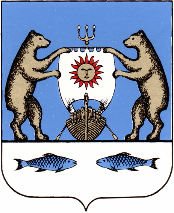 Российская Федерация                                                 Новгородская область Новгородский районАдминистрация Панковского городского поселенияПОСТАНОВЛЕНИЕ29.07.2021 г. № 277р.п. ПанковкаО внесении изменений в Постановление от 15.10.2015 г. № 68«О комиссии по противодействию коррупции при Администрации Панковского городского поселения» 	В связи с кадровыми изменениями в администрации Панковского городского поселения, администрация Панковского городского поселенияПОСТАНОВЛЯЕТ:Внести изменения в Постановление администрации Панковского городского поселения от 15.10.2015 г. № 68 «О комиссии по противодействию коррупции при Администрации Панковского городского поселения», утвердив новый состав комиссии по противодействию коррупции при Администрации Панковского городского поселения:	- Матвеева Н.Ю. – Глава Панковского городского поселения, председатель комиссии;	- Лещишина Л. Р.  – заместитель Главы администрации Панковского городского поселения, заместитель председателя комиссии;	- Петрова О.В. – заведующий отделом, секретарь комиссии  	Члены комиссии:	- Калясин Д.Н., заведующий отделом администрации Панковского городского поселения;	- Кормилицина Н.Н. –главный специалист администрации Панковского городского поселения	- Утышева Н.А. – главный специалист, экономист администрации Панковского городского поселения;	- Милова Н.Н. – директор Панковской СОШ	- Гуринович В.А.- член общественного советаНастоящее Постановление вступает в силу со дня его опубликования.Опубликовать постановление в газете «Панковский вестник» и разместить на официальном сайте Администрации Панковского городского поселения в информационно-телекоммуникационной сети «Интернет» по адресу: www.панковка-адм.рф. Глава Панковского городского поселения                                  Н.Ю. Матвеева